Министерство образования Московской области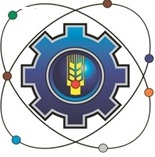 Государственное бюджетное профессиональное образовательное учреждение Московской области «Щелковский колледж» (ГБПОУ МО «Щелковский колледж»)РАБОЧАЯ ПРОГРАММАУЧЕБНОЙ ПРАКТИКИ по профессиональным модулямПМ.01 Проектирование объектов садово-паркового и ландшафтного строительстваПМ.02 Ведение работ по садово-парковому и ландшафтному строительствуПМ.03 Внедрение современных технологий садово-паркового и ландшафтного строительстваосновной образовательной программыподготовки специалистов среднего звенапо специальности35.02.12 Садово-парковое и ландшафтное строительствобазовая подготовка2018 г.Рабочая программа разработана на основе Федерального государственного образовательного стандарта среднего профессионального образования по специальности 35.02.12 Садово-парковое и ландшафтное строительство (далее – ФГОС СПО), приказ Министерства образования и науки от 07 мая 2014 г. № 461 (Зарегистрировано в Минюсте России  27 июня 2014 № 32891) и Профессионального стандарта «10.005 Специалист по вопросам благоустройства и озеленения территорий», регистрационный номер, утвержденный приказом Министерства труда и социальной защиты Российской Федерации от 28 декабря 2015 г. №1159н.Организация-разработчик:Государственное бюджетное профессиональное образовательное учреждение Московской области «Щелковский колледж» (ГБПОУ МО «Щелковский колледж»).Разработчик:Группа преподавателей ГБПОУ МО «Щелковский колледж».Рецензент: Грачева Екатерина Николаевна, преподаватель высшей категории, международный эксперт WorldSkills.РАССМОТРЕНАпредметной (цикловой)комиссией___________________________________________________________________от «____»_______20____г.протокол № ____________Председатель ПЦК _____________(  Немова Л.Ю.)СОДЕРЖАНИЕ ПОЯСНИТЕЛЬНАЯ ЗАПИСКАУчебная  практика  является  обязательным  разделом  основной профессиональной  образовательной  программы  (ОПОП),  обеспечивающей  реализацию Федерального  государственного  образовательного  стандарта  среднего  профессионального образования (ФГОС СПО).Общий  объем  времени  на  проведение   практики  определяется  ФГОС  СПО,  сроки проведения устанавливаются колледжем в соответствии с ОПОП СПО.Учебная   практика  проводится колледжем   в рамках  профессиональных  модулей  и  может  реализовываться  как концентрированно  в  несколько  периодов, так  и  рассредоточено,  чередуясь  с  теоретическими занятиями  в  рамках  профессиональных  модулей.  Учебная  практика  направлена  на  получение  первоначального  практического  опыта.  Учебная  практика может  проводиться  как  в  колледже  (при  выполнении  условий   реализации  программы практики),  так  и  в  организациях  (на  предприятиях)  на  основании  договоров  между организацией  и колледжем.  Учебная  практика  может  быть  направлена  на  освоение  одной  или нескольких  рабочих  профессий,  если  это  является  одним  из  видов  профессиональной деятельности ФГОС СПО.Программа  практики  разрабатывается  колледжем  на  основе рабочих  программ  модулей  ОПОП  специальности,  макета  программы  учебной  практики  и согласовывается с организациями, участвующими в проведении практики.  Одной  из  составляющей  программы  практики  является  разработка  форм  и  методов контроля  для  оценки  результатов  освоения  общих  и  профессиональных  компетенций (оценочные  материалы);  к  работе  над  этим  разделом  должны  привлекаться  специалисты организаций  (предприятий),  в  которых  проводится  практика.  При  разработке  содержания каждого  вида  практики  по   профессиональному  модулю  следует  выделить  необходимые практический  опыт,  умения  и  знания  в  соответствии  с  ФГОС  СПО,  а  также  виды  работ, необходимые  для  овладения  конкретной  профессиональной  деятельностью  и   включенные  в рабочую  программу  модуля.  Содержание  практики  по  профилю  специальности  может уточняться  в  зависимости  от  специфических  особенностей  конкретной  организации (предприятия).  Формой аттестации по всем видам  практик является дифференцированный зачет.ПАСПОРТ РАБОЧЕЙ ПРОГРАММЫ УЧЕБНОЙ ПРАКТИКИРабочая программа учебной практики разработана на основе:Положения о практике обучающихся, осваивающих основные профессиональные образовательные программы среднего профессионального образования, утвержденного приказом Министерством образования и науки РФ от 18 апреля 2013 г. № 291;Федерального государственного образовательного стандарта среднего профессионального образования по специальности 35.02.12 Садово-парковое и ландшафтное строительство (далее – ФГОС СПО), приказ Министерства образования и науки от 07 мая 2014 г. № 461 (Зарегистрировано в Минюсте России  27 июня 2014 № 32891); Профессионального стандарта «Специалист по вопросам благоустройства и озеленения территорий», (зарегистрирован в Минюсте России 28.01.2016 N 40845, утвержден приказом Министерства труда и социальной защиты Российской Федерации от 28 декабря 2015 г. №1159н)..1.1. Область применения  рабочей программыРабочая программа учебной практики является частью основной профессиональной образовательной программы в соответствии с ФГОС СПО по специальности 35.02.12 Садово-парковое и ландшафтное строительствов части освоения квалификации техник и основных  видов профессиональной деятельности (ВПД):Проектирование объектов садово-паркового и ландшафтного строительства.Ведение работ по садово-парковому и ландшафтному строительству.Внедрение современных технологий садово-паркового и ландшафтного строительства.Рабочая программа учебной практики может быть использована в дополнительном профессиональном образовании обучающихся, являться составной частью программ повышения классификации и переподготовки кадров.1.2 Место проведения учебной практики в структуре основной профессиональной образовательной программы:Учебная практика УП.01 является составной частью профессионального модуля ПМ.01 Проектирование объектов садово-паркового и ландшафтного строительстваУчебная практика УП.02  является составной частью профессионального модуля ПМ.02 Ведение работ по садово-парковому и ландшафтному строительствуУчебная практика УП. 03 является составной частью профессионального модуля ПМ.03Внедрение современных технологий садово-паркового и ландшафтного строительстваЦели и задачи учебной практикиЦели:общее повышение качества профессиональной подготовки путем углубления теоретических знаний и закрепления профессиональных практических умений и навыков;непосредственное знакомство с профессиональной практической деятельностью; профессиональная ориентация студента в будущей профессии.Задачи:формирование у обучающихся первичных практических умений и приобретение первоначального практического опыта в рамках профессиональных модулей ОПОП СПО; формирование  у  студентов  знаний,  умений  и  навыков,  профессиональных компетенций, профессионально значимых личностных качеств;развитие  профессионального  интереса,  формирование мотивационно -целостного  отношения  к  профессиональной  деятельности, готовности к выполнению профессиональных задач в соответствии с нормами морали, профессиональной этики и служебного этикета;адаптация студентов к профессиональной деятельности;приобретение и развитие умений и навыков составления отчета по практике;подготовка к самостоятельной трудовой деятельности.1.4. Общий объем времени, предусмотренный для учебной практики -  234 часа.1.5 Форма промежуточной аттестацииФормой промежуточной аттестации учебной практики является дифференцированный зачет.2. РЕЗУЛЬТАТЫ ОСВОЕНИЯ РАБОЧЕЙ ПРОГРАММЫ УЧЕБНОЙ ПРАКТИКИ2.1  Требования к результатам освоения учебной практики:В результате прохождения учебной практики обучающийся должен освоить следующие общие компетенции (ОК) и профессиональные компетенции (ПК):В результате прохождения учебной практики по каждому из видов профессиональной деятельности обучающийся должен уметь:3. СТРУКТУРА И СОДЕРЖАНИЕ УЧЕБНОЙ практики3.1. Объем времени и сроки проведения рабочей программы учебной практики3.2. Содержание  учебной практики 4.условия реализации программы УЧЕБНОЙ ПРАКТИКИ ПРОФЕССИОНАЛЬНОГО МОДУЛЯ4.1. Требования к минимальному материально-техническому обеспечениюРеализация программы учебной  практики модуля предполагает наличие  Кабинеты:архитектурной графики и рисунка;геодезии;садово-паркового искусства;озеленения населенных мест;ландшафтного проектирования.Лаборатории:- специализированная лаборатория.- Библиотека, читальный зал с выходом в сеть Интернет.Оборудование учебных кабинетов и рабочих мест кабинетовКомпьютеры  с программным обеспечением; (программы AutoCAD, InfrasoftCAD, ArchiCAD, Компас).Технические средства обучения Мультимедийный проектор;Интерактивная доска;Демонстрационные доски;Настенная демосистема для образцов графических работ;Чертежные доски;Рамки для графических работ, багеты.Электронные носители для записи и хранения информации:  флэш-диски;Диски CD-RW.Оборудование лаборатории и рабочих мест лабораторииСветодальномеры;лазерные рулетки;мерные ленты и рулетки.4.2. Информационное обеспечение обученияПеречень рекомендуемых учебных изданий, дополнительной литературыОсновные источники:                         Е.А.Гусарова, Т.В.Митина, ЮО.Полежаев Строительное черчение. М, «Академия». 2010г.К.В.Кудряшев Архитектурная графика Изд.: Архитектура-С . 2006г.Ф.И.Пуйческу, С.Н.Муравьев, Н.А.Чванова Инженерная графика М.:Академия,2011Н.А.Нехуженко Основы ландшафтного проектирования и ландшафтной архитектуры. Питер,2011 г.5. В.С.Теодоронский, Е.Д.Сабо, В.А.Фролова Строительство и эксплуатация объектов ландшафтной архитектуры М.:Академия,2008Дополнительные источники:1. С.Н.Палентреер Садово-парковое и ландшафтное искусство  М.: МГУ Леса, 2004г.2. В.П.Панкратов  Ландшафтный дизайн малых пространств.    М.: МГУ Леса, 2004г.3. В.С.Теодоронский Садово-парковое строительство.     М.: МГУ Леса, 2004г.4.В.С.Теодоронский, И.О.Боговая  Объекты ландшафтной     архитектуры. М.: МГУ Леса, 2004г.5.  В.С.Теодоронский, Б.В.Степанов Ландшафтная архитектура и     садово-парковое строительство: МГУ Леса, 2004г.6. В.С.Теодоронский, А.П.Вергунов, О.Б.Сокольская Ландшафтная архитектура: специализированные объекты. М.:Академия,20084.3.Общие требования к организации учебной практики профессионального модуля	Время проведения учебной практики определяется учебным планом. В связи со спецификой рекомендуется планировать время проведения учебной практики после прохождения теоретического курса в весенне-летний период.	Перед началом практики проводится инструктаж по технике безопасности (условия техники безопасности определяются особенностями учебно-производственной базы и подлежат обязательному исполнению со стороны обучающегося).Учебная  практика должна проводиться в учебном хозяйстве колледжа.Оценка результатов, достигнутых в ходе учебной практики, осуществляется на основании:данных учебного журнала;дневника, представленного обучающимся по завершении учебной практики.4.4.  Кадровое обеспечение образовательного процесса       Требования к квалификации педагогических кадров, осуществляющих руководство практикой:	привлекаются лица, имеющие соответствующее высшее профессиональное образование или опыт профессиональной деятельности в соответствующих отраслях производства. Контроль и оценка результатов освоения УЧЕБНОЙ ПРАКТИКИ профессионального модуля5.1. Форма отчетностиКонтроль и оценка результатов освоения учебной практики осуществляется руководителем практики в процессе проведения учебных занятий, самостоятельного выполнения обучающимися заданий, выполнения практических проверочных работ. В результате освоения  учебной практики в рамках профессиональных модулей обучающиеся проходят промежуточную аттестацию в форме дифференцированного зачета.К  дифференцированному  зачету  допускаются  обучающиеся,  выполнившие требования  программы  учебной   практики  и предоставившие полный пакет отчетных документов: - дневник практики; - отчет  по  практике,  составленный  в  соответствии  с  содержанием  тематического плана практики и по форме, установленной ГБПОУ МО «Щелковский  колледж»; - отзыв-характеристику с места практики.5.2. Порядок подведения итогов практикиОформленный отчет представляется студентом в сроки, определенные графиком учебного процесса, но не позже срока окончания практики. Руководитель практики  проверяет  представленный  студентом  отчет  о  практике  и  решает  вопрос  о  допуске данного отчета к защите.  Отчет, допущенный к защите руководителем практики, защищается студентом в  присутствии  комиссии,  состоящей  из   руководителя  практики  и  преподавателя специальных  дисциплин.  В  комиссию  может  входить  руководитель  практики  от предприятия. Итоговая  оценка  студенту  за  практику  выводиться  с  учетом  следующих  факторов:активность  студента,  проявленные  им  профессиональные  качества  и творческие способности;качество и уровень выполнения отчета о прохождении производственной практики;защита результатов практики;отзыв-характеристика  на  студента  руководителем практики от предприятия.Результаты защиты отчетов по практике проставляются в зачетной ведомости и в зачетной книжке студента.  В  случае, если  руководитель  практики  не  допускает  к  защите  отчет  по  практике,  то  отчет с  замечаниями  руководителя  возвращается  на  доработку.  После устранения замечаний и получения допуска отчет защищается студентом в установленный срок.Студент,  не  защитивший  в  установленные  сроки  отчет  по  производственной практике, считается имеющим академическую задолженность.5.3.Оценка сформированности общих и профессиональных компетенций .Формы и методы контроля и оценки результатов обучения должны позволять проверять у обучающихся не только сформированность профессиональных компетенций, но и развитие общих компетенций и обеспечивающих их умений.СОГЛАСОВАНОПредставитель  работодателя:_________________________наименование предприятия____________________________подпись               ФИО«____»_____________20___ г.УТВЕРЖДАЮЗам.директора по УР  _______________ (Ф.В. Бубич)   подпись                              «____»____________ 20_____ г.ПОЯСНИТЕЛЬНАЯ ЗАПИСКА1. ПАСПОРТ Рабочей ПРОГРАММЫ учебной практики2.РЕЗУЛЬТАТЫ ОСВОЕНИЯ РАБОЧЕЙ ПРОГРАММЫ УЧЕБНОЙ ПРАКТИКИ3. СТРУКТУРА и содержание учебной практики4 .условия реализации  ПРОГРАММЫ учебной практики5. Контроль и оценка результатов освоения учебной практикиКодНаименование общих компетенцийОК 1Понимать сущность и социальную значимость своей будущей профессии, проявлять к ней устойчивый интерес.ОК 2Организовывать собственную деятельность, выбирать типовые методы и способы выполнения профессиональных задач, оценивать их эффективность и качество.ОК 3Принимать решения в стандартных и нестандартных ситуациях и нести за них ответственность.ОК 4Осуществлять поиск и использование информации, необходимой  для эффективного выполнения профессиональных задач, профессионального и личностного развития.ОК 5Использовать информационно-коммуникационные технологии в профессиональной деятельностиОК 6Работать в коллективе и в команде, эффективно общаться с коллегами, руководством, потребителямиОК 7Брать на себя ответственность за работу членов команды (подчиненных), за результат выполнения заданийОК 8Самостоятельно определять задачи профессионального и
личностного развития, заниматься самообразованием, осознаннопланировать повышение квалификацииОК 9Ориентироваться в условиях частой смены технологий в профессиональной деятельностиКодНаименование видов профессиональной деятельности и профессиональных компетенцийВПД Проектирование объектов садово-паркового и ландшафтного строительстваПК 1.1.Проводить ландшафтный анализ и предпроектнуюоценку объекта озеленения.ПК 1.2.Выполнять проектные чертежи объектов озеленения с использованием компьютерных программ.ПК 1.3Разрабатывать проектно-сметную документациюВПД Ведение работ по садово-парковому и ландшафтному строительствуПК 2.1.Анализировать спрос на услуги садово-паркового и ландшафтного строительстваПК 2.2.Продвигать услуги по садово-парковому и ландшафтному строительству на рынке услуг.ПК 2.3Организовывать садово-парковые и ландшафтные работыПК 2.4Контролировать и оценивать качество садово-парковых и ландшафтных работ.ВПДВнедрение современных технологий садово-паркового и ландшафтного строительстваПК 3.1Создавать базу данных о современных технологиях садово-паркового и ландшафтного строительстваПК 3.2Проводить апробацию современных технологий садово-паркового и ландшафтного строительстваПК 3.3Консультировать заказчиков по вопросам современных технологий в садово-парковом и ландшафтном строительстве.УП.01ВПДТребования к знаниям, умениям, практическому опыту УП.01Проектирование объектов садово-паркового и ландшафтного строительстваИметь практический опыт:проведения ландшафтного анализа и предпроектной оценки объекта озеленения;выполнения проектных чертежей объектов озеленения с использованием компьютерных программ;разработки проектно-сметной документации;Уметь:применять стандарты Единой системы конструкторской документации (ЕСКД) и Системы проектной документации для строительства (СПДС), пользоваться Строительными нормами и правилами (СНиПами);выполнять изыскательские работы на объекте;пользоваться приборами и инструментами;проводить инвентаризацию существующей растительности на объекте;согласовывать юридические вопросы по землеустройству с заинтересованными сторонами;составлять схему вертикальной планировки и картограмму земляных работ;составлять предпроектный план, эскиз и генплан объекта озеленения;выполнять разбивочные и посадочные чертежи;применять компьютерные программы при проектировании объектов озеленения;составлять ведомости объемов различных работ;рассчитывать сметы на производство различных работ;составлять календарный график производства различных работ;согласовывать проектную документацию со смежными организациями, контролирующими органами и заказчиками;пользоваться приборами и инструментами при геодезической съемке;проводить инвентаризацию существующей растительности на объекте, используя необходимые приборы и инструменты;Знать:стандарты Единой системы конструкторской документации (ЕСКД) и Системы проектной документации для строительства (СПДС), пользоваться Строительных норм и правил (СНиП);законы землеустройства и землепользования, кадастровый план объекта;основы геодезии и геопластики;гидрологические условия, геологические и почвенные характеристики объекта;специализированные приборы и инструменты;методы проектирования объектов;законы, методы и приемы проекционного черчения и архитектурной графики;основные принципы композиции пейзажей;современные стили ландшафтного дизайна и историю садово-паркового искусства;компьютерные программы для ландшафтного проектирования;нормативные требования к оформлению проектно-сметной документации; основы психологии общенияосновы геодезии, приборы и инструменты применяемые при геодезической съемкеспециализированные приборы и инструменты, применяемые при инвентаризации садово-парковых объектов;- специализированные приборы и инструменты, применяемые при ландшафтной таксации садово-парковых объектов УП.02ВПДТребования к знаниям, умениям, практическому опыту УП.02Ведение работ по садово-парковому и ландшафтному строительствуИметь практический опыт:исследования спроса на услуги садово-паркового и ландшафтного строительства;- продвижения услуг по садово-парковому строительству на рынке;- организации и  выполнения работ по садово-парковому и ландшафтному строительству- контроля и оценки качества садово-парковых и ландшафтных работУметь:- осуществлять поиск специализированной информации о рынке услуг;- применять методы маркетинговых исследований;- изучать запросы потребителей и оценивать стратегию конкурентов;- разрабатывать ценовую политику услуг и выбирать каналы сбыта услуг;- проектировать рекламный продукт и организовывать рекламную кампанию;- подбирать растения, материалы, оборудование и инструменты для садово-парковых и ландшафтных работ;- планировать деятельность подчиненных в соответствии с календарным графиком производства работ;- организовывать подготовительные работы на объекте;- организовывать агротехнические работы на объектах озеленения;- организовывать работы по строительству садово-парковых сооружений;- обеспечивать соблюдение техники безопасности на объектах озеленения и строительства садово-парковых сооружений;- сопоставлять фактически достигнутые результаты с запланированными;- выявлять отклонения и анализировать причины, корректировать выявленные отклонения;- определять эффективность выполненных работЗнать:-способы поиска информации;- инструменты маркетинговых исследований;- рынок услуг по садово-парковому и ландшафтному строительству;- методы оценки стратегии конкурентов;- методы ценообразования и основные виды ценовых стратегий;- основные методы и системы сбыта услуг;- способы и средства создания рекламного продукта, технологию рекламной  деятельности;- ассортимент цветочно-декоративных и древесно-декоративных растений;- особенности почвы на объекте;- назначение специализированных материалов, оборудования и инструментов;- типовые должностные инструкции подчиненных;- правила техники безопасности и охраны труда;- порядок организации подготовительных работ на объекте;- технические условия и время на выполнение работ;- технологические процессы агротехнических работ;- технологические процессы строительных работ;- требования, предъявляемые к качеству работ;- способы корректировки садово-парковых и ландшафтных работ.УП.03ВПДТребования к знаниям, умениям, практическому опыту УП.03Ведение работ по садово-парковому и ландшафтному строительствуИметь практический опыт:-создания базы данных о современных технологиях садово-паркового строительства;-внедрения современных технологий садово-паркового строительства; консультирования по вопросам современных технологий в садово- парковом и ландшафтном строительствеУметь:-изучать передовой опыт зарубежных и отечественных фирм; -выбирать необходимую современную технологию для апробации; -разрабатывать программу внедрения технологии в производство; -обеспечивать внедрение технологии на основе программы; -проводить анализ эффективности апробированной технологии; -определять потребности заказчика;-представлять информацию о современных технологиях заказчику; -предлагать индивидуальные ландшафтные решения в соответствии с потребностями заказчика;-консультировать заказчика по вопросам ведения агротехнических работЗнать:-источники и способы получения информации; -способы систематизации информации и создания базы данных; современные -технологии садово-паркового и ландшафтного строительств;- проектные технологии;-средства и способы внедрения современных технологий; -методы оценки эффективности внедрения современных технологий; -психологию общения;основы агрономии и технологические процессы агротехнических работКоды формируемых компетенцийНаименования разделовпрофессионального модуля, производственной практикиОбъем времени, отводимый на производственную практикучас (недель)Сроки проведенияпроизводственной практикикурс (семестр)ПК1.1-1.3ОК1-9ПМ.01 Проектирование объектов садово-паркового и ландшафтного строительстваУП.01 (Учебная практика)72 (2 недели)2 курс,4 семестрПК 2.1-2.4ПМ.02 Ведение работ по садово-парковому и ландшафтному строительствуУП.0272 ( 2недели)3 курс,6 семестрПК 3.1-3.3ПМ.03 Ведение работ по садово-парковому и ландшафтному строительствуУП.0390 (2,5 недели)4 курс,8 семестрИтого:Итого:234КодыПККодыПКПМТема Виды работВиды работКоличество часовКоличество часовПК 1.1-1.3 ПК 1.1-1.3 Проектирование объектов садово-паркового и ландшафтного строительстваИнструктаж по технике безопасности. Правила поведения на учебной практике. Тема  1 Теодолитная съёмкаПодготовка прибора к работе, поверка и юстировка теодолита. Рекогносцировка участка. Создание съемочного обоснования.Привязка к пунктам ГГС. Съемка ситуации местности.Вычислительная обработка результатов измерения.Составление и вычерчивание плана теодолитной съемки в заданном масштабе.Нанесение ситуации на плане теодолитной съемки. Определение и увязка площадей контуров. Оформление технического отчета.Подготовка прибора к работе, поверка и юстировка теодолита. Рекогносцировка участка. Создание съемочного обоснования.Привязка к пунктам ГГС. Съемка ситуации местности.Вычислительная обработка результатов измерения.Составление и вычерчивание плана теодолитной съемки в заданном масштабе.Нанесение ситуации на плане теодолитной съемки. Определение и увязка площадей контуров. Оформление технического отчета.1          12 1          12 Тема 2Вертикальная съёмкаПодготовка прибора к работе, поверка нивелира. Производство нивелирования IV класса. Нивелирование поверхности.Камеральная обработка полевых измерений.Составление профиля и плана участка в горизонталях.Составление схемы вертикальной планировки. Составление картограммы земельных работ. Оформление технического отчета.Подготовка прибора к работе, поверка нивелира. Производство нивелирования IV класса. Нивелирование поверхности.Камеральная обработка полевых измерений.Составление профиля и плана участка в горизонталях.Составление схемы вертикальной планировки. Составление картограммы земельных работ. Оформление технического отчета.1212Тема 3 Ландшафтный анализ и предпроектная оценка объекта озелененияИзучение природных условий объекта озеленения. Анализ видового состава травянистой, древесно-кустарниковой растительности объекта озеленения. Сбор и монтировка гербарного материала травянистой и древесно-кустарниковой растительности.Изучение климатических, гидрологических, почвенных условий объекта озеленения.Изучение природных условий объекта озеленения. Анализ видового состава травянистой, древесно-кустарниковой растительности объекта озеленения. Сбор и монтировка гербарного материала травянистой и древесно-кустарниковой растительности.Изучение климатических, гидрологических, почвенных условий объекта озеленения.66Тема 4.Выполнение проектаВыполнение  графической  работы  проекта с сопутствующей документациейВыполнение построения архитектурного шрифта (чертеж)Выполнение плана функционального зонированияВыполнение эскиза проекта по индивидуальным размерамВыполнение  условных обозначенийОтмывка условных обозначенийВыполнение генерального планаЗаполнение экспликации с условными обозначениямиОформление и заполнение штампов на чертежахПрезентация авторского проектаСоздание шаблона документа по проектусогласно  ЕСКД  и  СПДС,  создание  примерногодоговора на проектные работы и договор подряда на осуществление   работ   по   благоустройству   и озеленению   территории,   создание технического заданияВыполнение эскиза участка с индивидуальной стилистикой  в  программе  Photoshop, разработка концепции  будущего  участка,  утверждение  эскиза потенциальным заказчикомВыполнение генерального плана частногоучастка, выполнение разбивочного чертежас привязкой существующих и планируемых объектов, выполнение посадочного чертежаСоставление ассортиментной и посадочнойведомости,  оформление  рабочей  документации  с учетом стандарта,   составление пояснительнойзаписки, презентация дизайн-проекта.См. приложение №1 (И.Л. 1.1)Выполнение  графической  работы  проекта с сопутствующей документациейВыполнение построения архитектурного шрифта (чертеж)Выполнение плана функционального зонированияВыполнение эскиза проекта по индивидуальным размерамВыполнение  условных обозначенийОтмывка условных обозначенийВыполнение генерального планаЗаполнение экспликации с условными обозначениямиОформление и заполнение штампов на чертежахПрезентация авторского проектаСоздание шаблона документа по проектусогласно  ЕСКД  и  СПДС,  создание  примерногодоговора на проектные работы и договор подряда на осуществление   работ   по   благоустройству   и озеленению   территории,   создание технического заданияВыполнение эскиза участка с индивидуальной стилистикой  в  программе  Photoshop, разработка концепции  будущего  участка,  утверждение  эскиза потенциальным заказчикомВыполнение генерального плана частногоучастка, выполнение разбивочного чертежас привязкой существующих и планируемых объектов, выполнение посадочного чертежаСоставление ассортиментной и посадочнойведомости,  оформление  рабочей  документации  с учетом стандарта,   составление пояснительнойзаписки, презентация дизайн-проекта.См. приложение №1 (И.Л. 1.1)1818ИтогоИтого7272ПК 2.1-2.4ПМ 02. Ведение работпо садово-парковомуи ландшафтному строительствуПМ 02. Ведение работпо садово-парковомуи ландшафтному строительствуТема 1Мероприятия  по  уходу  за  декоративнымирастениями  в  теплице  и  на  объектах  озеленения,  Тема 1Мероприятия  по  уходу  за  декоративнымирастениями  в  теплице  и  на  объектах  озеленения,  Подготовка газона и многолетних травянистыхкультур к зимовке. Подготовка декоративно-древесных культур к зимовке. Подготовка малых архитектурных форм к зимовке.Подготовка декоративно-древесных культур к зимовкеСопоставление  фактически  достигнутыхрезультатов с запланированными, анализ выполненных работПодготовка газона и многолетних травянистыхкультур к зимовке. Подготовка декоративно-древесных культур к зимовке. Подготовка малых архитектурных форм к зимовке.Подготовка декоративно-древесных культур к зимовкеСопоставление  фактически  достигнутыхрезультатов с запланированными, анализ выполненных работ2424ПК 2.1-2.4ПМ 02. Ведение работпо садово-парковомуи ландшафтному строительствуПМ 02. Ведение работпо садово-парковомуи ландшафтному строительствуТема 2Ландшафтноестроительство ихозяйствоТема 2Ландшафтноестроительство ихозяйствоВыполнение  садовых  работ  на  объектахозеленения.Организация агротехнических работ на объектахозеленения.Организация работ по строительству садово-парковых сооружений.Выполнение  садовых  работ  на  объектахозеленения.Организация агротехнических работ на объектахозеленения.Организация работ по строительству садово-парковых сооружений.4242ПК 2.1-2.4ПМ 02. Ведение работпо садово-парковомуи ландшафтному строительствуПМ 02. Ведение работпо садово-парковомуи ландшафтному строительствуТема 3Маркетингландшафтных услугТема 3Маркетингландшафтных услугИсследования внешней среды и рынков  ландшафтных услуг.Анаализ внешней среды рынков услуг.Исследования внешней среды и рынков  ландшафтных услуг.Анаализ внешней среды рынков услуг.66ИтогоИтогоИтогоИтого7272ПК 3.1-3.4ПМ 03. Внедрениесовременныхтехнологий садово-паркового иландшафтногостроительстваПМ 03. Внедрениесовременныхтехнологий садово-паркового иландшафтногостроительстваТема 1Концепция проектаТема 1Концепция проектаРешение задачи декорирования объекта сиспользованием современных технологий.Разработка общей концепции проекта.См. приложение 3 (И.Л. 3.1).Подбор   материалов,   необходимого   оборудования, инструментов.  Составление  сметы  на  материалы, определение последовательности работРешение задачи декорирования объекта сиспользованием современных технологий.Разработка общей концепции проекта.См. приложение 3 (И.Л. 3.1).Подбор   материалов,   необходимого   оборудования, инструментов.  Составление  сметы  на  материалы, определение последовательности работ1212Тема 2Технологии в  садово-парковом иландшафтномстроительствеТема 2Технологии в  садово-парковом иландшафтномстроительствеОтработка навыка использованиякерамической плитки в практике садового дизайнаОтработка навыка использования арт-бетона,зеркал и стекла в практике садового дизайнаИзготовление  деревянных  элементов  дляМАФов  (блашировка,  ошкуривание  для  придания эффекта старения)Изготовление  деревянных  элементов  дляМАФов (инкрустирование мозаикой, в технике де-купаж, нанесение рисунка и фрезеровка, финишная шлифовка и корректировка дефектов)Отработка навыка использованиякерамической плитки в практике садового дизайнаОтработка навыка использования арт-бетона,зеркал и стекла в практике садового дизайнаИзготовление  деревянных  элементов  дляМАФов  (блашировка,  ошкуривание  для  придания эффекта старения)Изготовление  деревянных  элементов  дляМАФов (инкрустирование мозаикой, в технике де-купаж, нанесение рисунка и фрезеровка, финишная шлифовка и корректировка дефектов)5454Тема 3Подготовка выставочной экспозицииТема 3Подготовка выставочной экспозицииРазработка общей концепции фрагмента выставочной экспозиции. Подбор материалов, необходимого оборудования, инструментов. Составление сметы на материалы, определение последовательности работВыполнение  модульных  составляющихвыставочной экспозиции. См. Приложение 3. (И.Л. 3.5)Выполнение работ по устройству (монтаж, сборка) фрагмента выставочной экспозицииРазработка общей концепции фрагмента выставочной экспозиции. Подбор материалов, необходимого оборудования, инструментов. Составление сметы на материалы, определение последовательности работВыполнение  модульных  составляющихвыставочной экспозиции. См. Приложение 3. (И.Л. 3.5)Выполнение работ по устройству (монтаж, сборка) фрагмента выставочной экспозиции2424ИтогоИтогоИтогоИтого9090Результаты обучения (освоенные умения, ОК и ПК  в рамках ВПД)Основные показатели оценки результатаРезультаты(освоенные профессиональные компетенции) Основные показатели оценки результатаФормы и методы контроля и  оценкиПК 1.1. Проводить ландшафтный анализ и предпроектную оценку объекта озелененияСоответствие методики проведения  ландшафтного анализа и предпроектной оценки объекта озеленения принятым нормам и правилам.Соответствие  результатов ландшафтного анализа и предпроектной оценки объекта озеленения  существующему положению на объекте озеленения.Демонстрация владения геодезическими инструментами и оборудованием при выполнении съемки и составлении планов теодолитной съемки. Оценка  степени достоверности  результатов  проведенного предпроектного  анализа объекта озеленения.   Экспертное наблюдение и оценка результатов профессиональной компетентности при выполнении работ по учебной и производственной практике.Оценка результатов профессиональной компетентности по отзыву руководителя практики. Результаты(освоенные общие компетенции)Основные показатели оценки результатаФормы и методы контроля и оценкиОК 1. Понимать сущность и социальную значимость своей будущей профессии, проявлять к ней устойчивый интерес.ОК 2. Организовывать собственную деятельность, выбирать типовые методы и способы выполнения профессиональных задач, оценивать их эффективность и качество.Демонстрация интереса к будущей профессии:-творческая реализация полученных профессиональных умений  на практике.Выбор и применение методов  и способов решения  задач в области профессиональной деятельности:-оценка их эффективности и качества;-планирование и анализ результатов собственной учебной  деятельности профессиональной деятельности в ходе различных этапов практики.Наблюдение и экспертная оценка результатов наблюдений за деятельностью обучающегося в процессе освоения образовательной программы при выполнении работ по учебной практике.ОК 3. Принимать решения в стандартных и нестандартных ситуациях и нести за них ответственность.Выбор методов и средств для разрешения стандартных и нестандартных ситуаций: -умение принимать решения в  стандартных и нестандартных ситуациях; - применение выбранных методов и средств в практической деятельности;- способность нести ответственность за принятые решения.Наблюдение и экспертная оценка результатов наблюдений за деятельностью обучающегося в процессе освоения образовательной программы при выполнении работ по учебной практике.ОК 4. Осуществлять поиск и использование информации, необходимой  для эффективного выполнения профессиональных задач, профессионального и личностного развития.Эффективный поиск необходимой информации:-использование различных источников, включая электронные, при решении поставленных задач.- использование Интернет-источников в профессиональной деятельности.Наблюдение и экспертная оценка результатов наблюдений за деятельностью обучающегося в процессе освоения образовательной программы при выполнении работ по учебной практике.ОК 6. Работать в коллективе и в команде, эффективно общаться с коллегами, руководством, потребителями.Взаимодействие с обучающимися, преподавателями, мастерами, коллегами в ходе обучения:- самоанализ и коррекция результатов собственного участия в коллективных мероприятиях;- плодотворное взаимодействие с коллегами, руководством, социальными партнерами, потребителями.Наблюдение и экспертная оценка результатов наблюдений за деятельностью обучающегося в процессе освоения образовательной программы при выполнении работ по учебной практике.Оценка межличностного общения обучающегося в процессе освоения образовательной программы при выполнении работ по учебной практике.ОК 7. Брать на себя ответственность за работу членов команды (подчиненных), за результат выполнения заданий.Самоанализ и коррекция  результатов собственной работы:- самоанализ и коррекция результатов собственной работы;- готовность взять на себя  ответственность за работу подчиненных, за результат выполнения заданий.Наблюдение и экспертная оценка результатов наблюдений за деятельностью обучающегося в процессе освоения образовательной программы при выполнении работ по учебной практике.Оценка межличностного общения обучающегося в процессе освоения образовательной программы при выполнении работ по учебной практике.